The Community Church of Chapel Hill Unitarian Universalist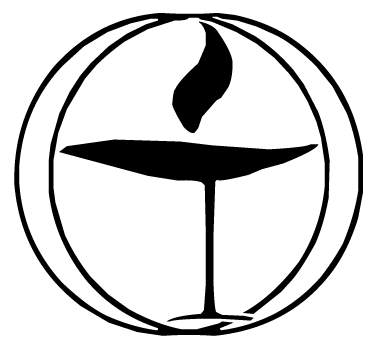 2020-21 Endowment Fund Grants ProgramDistribution Process and Grant Application Form The Community Church’s Endowment Fund was established in December 2008 by a resolution adopted by the congregation. An initial sum of $100,000 was invested in January 2010 in the Common Endowment Fund of the Unitarian Universalist Association and those funds are managed by the UUA. As of November 30, 2019 our Endowment Fund was valued at $200,376. Over the past year, our invested funds have again achieved sufficient growth to allow for a small distribution of the proceeds to support special church-sponsored projects. Purpose of the fundThe purpose of these funds is to support projects that empower church members and associates to live out our mission: 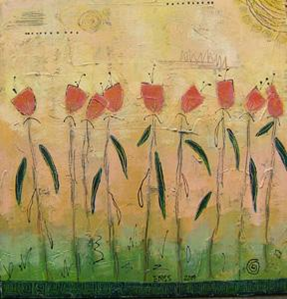 To nurture spiritual growthTo support and care for each otherTo effect change through our love for the worldFor the grant cycle beginning July 2020, the Endowment Committee is offering two opportunities for distribution of funds as follows:  $3,000 to support the Building Program. The Endowment Committee will seek congregational approval for these monies to be set aside until such time, no later than December 2020, as specific fit-up or other program completion needs are known and articulated to the Endowment Committee via the grant application process. This will bring the contribution from the Fund to the Building Program to a total of $10,000.$3,000 will be available for other opportunities (non-Building Program related) that support new and/or ongoing ministries either within or beyond the walls of our church.  Applications and instructions will be available on our website by February 1, 2020.  The Endowment Committee will be tabling in the Jones building after services on February 16th and can provide more information there. Additionally, the committee will hold an informational session after the 2nd service on February 23rd in Room G to provide interested parties with a review of the application process, the timeline for the grants, and answer questions about types of projects that might be supported. If you are uncertain about whether your project falls within the scope of what the Endowment funds, please come to our table, the information session, or contact an Endowment Committee member. Members are listed on the church’s website.   Awards will be finalized by a congregational vote at their Annual Meeting in June 2020.  The funding will become available beginning July 2020.NON-BUILDING PROGRAM RELATED TIMELINEFebruary 1, 2020 – Grant funding opportunity opens February 23, 2020 – Grant funding opportunity information session March 15, 2020 @ 5:00 p.m. Grant proposals for non-building program related projects are due (must be submitted electronically to endowment@c3huu.org)June 2020 - Selected grant proposal(s) to be approved for funding by the congregation at the Annual MeetingJuly 1, 2020 – Project period beginsBUILDING PROGRAM RELATED TIMELINEJune 2020 – Endowment Committee will request congregational approval for $3,000 to be reserved for specific Building Program related projectsJuly 2020-December 2020 - Grant applications for specific proposals are due no later than December 31, 2020 using the 2020-21 application form belowJune 2021 - Final date for distribution of Building Program related grant fundsThe Community Church of Chapel Hill UU Endowment Fund 
2020-2021 Grant Application Cover SheetTitle of project: _____________________________________________________________________________________Amount requested: $_______________________________________________________________________________Primary Contact person and contact information _________________________________________________________________________________________________________Name 					Email 				PhoneDescription of the Project Team What, if any, committee(s)/ministry teams are leading the effort?_________________________________________________________________________________________________________What, if any, other committee(s)/ministry teams will be affected by the effort (please speak with these other groups about your proposal so we are assured everyone is working together)?_________________________________________________________________________________________________________Please identify the names of at least 3 members of the congregation and/or pledging friends who are serving on the project team (signatures required). _________________________________________________________________________________________________________Printed Name	Signature	Date_________________________________________________________________________________________________________Printed Name	Signature	Date_________________________________________________________________________________________________________Printed Name	Signature	DatePlease ensure your project aligns with the congregation’s goals for the next year by discussing it with Reverend Thom Belote and obtaining his signature  (required). _________________________________________________________________________________________________________Printed Name	Signature	DateFOR BUILDING PROGRAM RELATED APPLICATIONS ONLY: Co-Chair of the Gap Strategy Task Force for the Building Program signature (required).________________________________________________________________________________________________________Printed Name	Signature	DateBrief Project Summary In no more than three sentences or 250 words, please briefly describe your project:   Project Narrative Limited to 3 pages Need – Urgency of the need being addressed and how well that is documented in your proposal will account for 25 out of 100 total evaluation pointsWhat need or gap will this project address? Please remember to be specific, including how many people are affected and in what ways. How is this need related to the church’s mission, vision or strategic plan? Why should the Endowment Fund support this program? Be specific. Project Outcome(s) – Ability of the project to address the need stated above, and how well that is documented in your proposal will account for 25 out of 100 total evaluation pointsWhat is the projected outcome(s) of the project and how will the project affect the need stated above?   Include how you will measure the outcome(s).   If appropriate, please discuss how the project’s results will be shared with the congregation.Project Plan – Understanding what is needed for the project to be successful and how well that is documented in your proposal will account for 25 out of 100 total evaluation pointsWhat are the major steps/activities for this project (please walk through the project from beginning to final outcome(s) listed above)?Specifically who will be responsible for each step’s completion (if training is involved, who or what organization will be doing the training and what are their qualifications)? Who are the other participants in the work involved? Are they church staff members, church community members, local community members, etc.? What specifically are they contributing?  If other community organizations are involved, please ensure you’ve received a commitment from them to participate should the project be funded.Please provide a timeline in which the activities will be carried out, including a completion date.  Are there any legal or insurance ramifications associated with the project? If so, have they been addressed with Reverend Thom? If appropriate, discuss any major supplies or equipment needed to complete the project.
 Project BudgetLimited to 1 pageBudget – Understanding the total cost of the project and how well that is accounted for in your budget will account for 25 of 100 total evaluation points.Please list ALL revenue and expenses needed to carry out your project.  
Budget NarrativePlease make sure revenue and expenses balance, and if not please explain.Please detail how you calculated any budget items or costs if needed. Attachments.  Up to 5 pages of attachments that provide important information related to your project, which will help the Endowment Committee better understand the need for the project are allowable. These might include letters demonstrating community support; documentation of donated materials, time or supplies; news articles discussing need, etc. If this is the continuation of a program, provide some kind of documentation that demonstrates the success of what’s been done to date.Non Building Program related grant applications must be submitted electronically (via email) to endowment@c3huu.org no later than 5:00 p.m. on March 15, 2020 Building Program related grant applications due no later than December 31, 2020RevenueSourceAmountEndowment requestChurch Committee/Ministry BudgetOther (please list)Total RevenueExpensesConsultantsSpaceTravelRegistration Fee(s)Supplies EquipmentOtherTotal Expenses